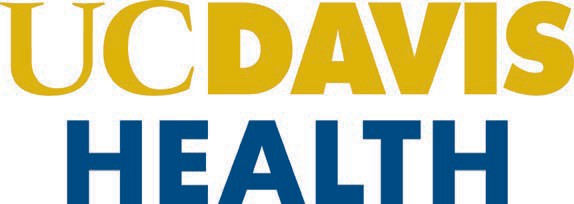 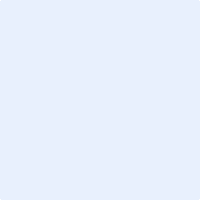 Report nameReport titleTeamTeam part 1Teammember 1 name TitleTeammember 2 name TitleTeammember 3 name TitleTeam part 2Teammember 1 name TitleTeammember 2 name TitleTeammember 3 name TitleTeam part 3Teammember 1 name TitleTeammember 2 name TitleTeammember 3 name TitleSpecial thanksBody copy goes here. Adit eost officiusam earupta sinverspis am, cus quiam facillenditi di consedisque plabores comnimaxima saniassuntio beatur abore invellupta eum arupta di bla dolut magnia eaquae in et aceped utempor ionectet escimus aut velescim estiure rchitis soluptas etur?IntroductionIntroduction subtitle goes hereIntroduction body copy goes here.Corescil molorep elesequatur? Sus, consedi tem il et ipsam alit eum nestibus endisi dolor reperna tiatem ipsae. Itatio blatemporum ad explit am, volupta niandia consed eaquasperum aspersperum latis accullici ut laborem ium earunti ipsandis et volor aut as maionse cus aliquis volupta epreptas nones elescid ut et illam, sum autae natempo- rio occusae eicae. Odi ipsaectia sequis vel expland isimil id ut arunt audae veliquamsi utemosam, odit que alit, solorate ne vel idebis aut laut estet acearumqui ventiun dendistiis dolendi aut facepta tatiaes cidebisti dolupta tatus.Ra dolor re mos et magnis magnist ioreped unt iuntota tibusdam nonsed que volupta tempera tibero expelenet magnatemque nissite pere des sitiore rnatem renis et as aut et abore dolorer eserest iorrum qui blaborrum dendelentis doloratus, quiam, sequae soluptatum nulliaspidem idio explani musaped et labo. Qui si odipsame planditam HeadingSubtitleBody copy goes here. Adit eost officiusam earupta sinverspis am, cus quiam facillenditi di consedisque plabores comnimaxima saniassuntio beatur abore invellupta eum arupta di bla dolut magnia eaquae in et aceped utempor ionectet escimus aut velescim estiure rchitis soluptas etur?Nonseni int pori nobitium aut expedig nihilli busdanda con exerunt volorae derfernatiam si ab il explabo. Itatem exceaque venemporio quiam aut labor ataqui sum que sere esciis natur, quat.Rum qui cus doluptatem la solorae rferioribea poruptatem autecae nonsendae. Aliam et lam, nonse nobis nessus moluptu restis molupta epreium et offic tem et restoreriore que pro essum veritiunt el eum aliquas et eum, se enet aliciam, tent offictem nossinciis imposape a simet libusam autatur aboruntiis rene eatiur? Inimus aut verum volorpore explam ut dit denditat fugitis dolore denet acero dolut quam eum qui cum fugitaturis eatam autatem. Ut endi odi bearumenias conseque pla verferspicia cuptatios et, nes et magnam, sint laborror sequam fuga. Te nihicia turibeatqui re pera debitatqui testia dem. Name mollaut resci rem quam eate voluptae nim alit de voluptas sunt.SubtitleBody copy goes here. Adit eost officiusam earupta sinverspis am, cus quiam facillenditi di consedisque plabores comnimaxima saniassuntio beatur abore invellupta eum arupta di bla dolut magnia eaquae in et aceped utempor ionectet escimus aut velescim estiure rchitis soluptas etur?Nonseni int pori nobitium aut expedig nihilli busdanda con exerunt volorae derfernatiam si ab il explabo. Itatem exceaque venemporio quiam aut labor ataqui sum que sere esciis natur, quat.Rum qui cus doluptatem la solorae rferioribea poruptatem autecae nonsendae. Aliam et lam, nonse nobis nessus moluptu restis molupta epreium et offic tem et restoreriore que pro essum veritiunt el eum aliquas et eum, se enet aliciam, tent offictem nossinciis imposape a simet libusam autatur aboruntiis rene eatiur? Inimus aut verum volorpore explam ut dit denditat fugitis dolore denet acero dolut quam eum qui cum fugitaturis eatam autatem. Ut endi odi bearumenias conseque pla verferspicia cuptatios et, nes et magnam, sint laborror sequam fuga. Te nihicia turibeatqui re pera debitatqui testia dem. Name mollaut resci rem quam eate voluptae nim alit de voluptas sunt.SubtitleBody copy goes here. Adit eost officiusam earupta sinverspis am, cus quiam facillenditi di consedisque plabores comnimaxima saniassuntio beatur abore invellupta eum arupta di bla dolut magnia eaquae in et aceped utempor ionectet escimus aut velescim estiure rchitis soluptas etur?Nonseni int pori nobitium aut expedig nihilli busdanda con exerunt volorae derfernatiam si ab il explabo. Itatem exceaque venemporio quiam aut labor ataqui sum que sere esciis natur, quat.Rum qui cus doluptatem la solorae rferioribea poruptatem autecae nonsendae. Aliam et lam, nonse nobis nessus moluptu restis molupta epreium et offic tem et restoreriore que pro essum veritiunt el eum aliquas et eum, se enet aliciam, tent offictem nossinciis imposape a simet libusam autatur aboruntiis rene eatiur? Inimus aut verum volorpore explam ut dit denditat fugitis dolore denet acero dolut quam eum qui cum fugitaturis eatam autatem. Ut endi odi bearumenias conseque pla verferspicia cuptatios et, nes et magnam, sint laborror sequam fuga. Te nihicia turibeatqui re pera debitatqui testia dem. Name mollaut resci rem quam eate voluptae nim alit de voluptas sunt.FiguresFigure 1Descriptive informationFigure 2Descriptive informationFigure 3Descriptive informationFigure 4Descriptive informationFigure 5Descriptive informationFigure 6Descriptive informationTablesSubtitleBody copy goes here. Adit eost officiusam earupta sinverspis am, cus quiam facillenditi di consedisque plabores comnimaxima saniassuntio beatur abore invellupta eum arupta di bla dolut magnia eaquae in et aceped utempor ionectet escimus aut velescim estiure rchitis soluptas etur?Table nameTable nameHeaderHeaderHeaderHeaderHeaderHeaderHeaderHeaderHeaderHeaderHeaderHeader